STANDARD OPERATING PROCEDUREPELAKSANAAN BIMBINGAN SKRIPSI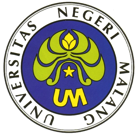 Dasar Hukum:Undang-Undang Republik Indonesia Nomor 12 Tahun 2012 tentang Pendidikan TinggiPeraturan Menteri Pemberdayaan Aparatur Negara dan Reformasi Birokrasi Nomor 35 Tahun 2012 tentang Pedoman Penyusunan Standar Operasional Prosedur Administrasi PemerintahanPeraturan Menteri Pendidikan dan Kebudayaan Nomor 30 Tahun 2012 tentang Organisasi dan Tata Kerja Universitas Neeri MalangPeraturan Menteri Pendidikan dan Kebudayaan Nomor 71 Tahun 2012 tentang Statuta Universitas Negeri MalangPeraturan Pemerintah Republik Indonesia Nomor 17 Tahun 2010 tentang Pengelolaan dan Penyelenggaraan Pendidikan (Lembaran Negara REpublik Indonesia Tahun 2010 Nomor 23Peraturan Pemerintah RI Nomor 66 Tahun 2010 tentang Perubahan atas Peraturan Pemerintah RI Nomor 17 Tahun 2010 tentang Pengelolaan dan Penyelenggaraan PendidikanPeraturan Pemerintah RI Nomor 96 Tahun 2012 tentang Pelaksanaan Undang-Undang Nomor 25 Tahun 2009 tentang Pelayanan PublikPeraturan Menteri Pendidikan Nasional Nomor 73 tahun 2009 tentang Perangkat Akreditasi Program Studi SarjanaPeraturan Menteri Pendidikan dan Kebudayaan Republik Indonesia Nomor 30 Tahun 2012 tentang Organisasi dan Tata Kerja Universitas Negeri MalangKeputusan Menteri Pendidikan Nasional Republik Indonesia Nomor 232/U/2000 tentang Pedoman Penyusunan Kurikulum Pendidikan Tinggi dan Penilaian Hasil Belajar MahasiswaKegiatan yang DilakukanKeterangan:Ketua jurusan menentukan dosen pembimbing dan mengumumkan dosen pembimbing ke mahasiswa. Ketua Jurusan mengajukan surat tugas ke Dekan yang kemudian Dekan menerbitkan SK Pembimbingan Skripsi.Mahasiswa yang terdaftar di pengumuman Jurusan menemui dosen Pembimbing 1 untuk mengajukan judul skripsi. Berikut ketentuan pengajuan judul skripsi:Mahasiswa yang mengajukan judul skripsi wajib telah memprogram skripsi di KRSMahasiswa disarankan mengajukan judul minimal 2 judul Mahasiswa wajib membawa kelengkapan pustaka (buku, jurnal dan (atau) jenis pustaka lainnya)Mahasiswa wajib menguasai judul yang diajukanDosen Pembimbing 1 mereview judul skripsi yang diajukan oleh mahasiswa. Jika dosen pembimbing 1 menyetujui judul maka mahasiswa dapat menyusun proposal skripsi per BAB dan melaksanakan proses bimbingan per BAB dengan dosen pembimbing 1. Mahasiswa wajib membawa formulir bimbingan skripsi setiap kali bimbingan. Dosen Pembimbing melakukan proses bimbingan proposal skripsi dan wajib mengisi formulir bimbingan skripsi setiap pertemuan bimbingan.Mahasiswa melaksanakan ujian proposal skripsi setelah dosen pembimbing  menandatangani lembar pengesahan ujian proposal skripsi.Jika mahasiswa lulus ujian proposal skripsi, maka mahasiwa dapat melanjutkan penyelesaian skripsi per BAB yang kemudian diajukan ke Dosen pembimbing memberikan bimbingan untuk penyelesaian skripsi per BAB dan wajib mengisi formulir bimbingan skripsi setiap bimbinganDosen pembimbing melakukan acc lembar revisi ujian proposal skripsi dan mahasiswa mendaftarkan ujian skripsi dengan menggandakan draft skripsi sebanyak 4 draft skripsi.Mahasiswa melaksanakan ujian skripsi dan melakukan revisi ujian skripsi jika dinyatakan lulus.Dosen pembimbing  melaksanakan proses bimbingan dan mereview revisi ujian skripsi Dosen pembimbing  menandatangani lembar pengesahan skripsi jika mahasiswa telah selesai melakukan revisi atas ujian skripsi.Nomor SOP: 006/AKT/UM/2013Tanggal Pembuatan: 1 Maret 2013Tanggal Revisi:Tanggal Efektif: 1 November 2013Disusun oleh: Jurusan Akuntansi FE-UMNo.KegiatanPelaksanaKelengkapanWaktuOutput1Menentukan dosen pembimbingMahasiswaData mahasiswa3 hariPengumuman pembimbing skripsi2Mengumumkan dosen pembimbingKetua JurusanData mahasiswa1 hariPengumuman pembimbing skripsi3Menerbitkan SK Pembimbingan SkripsiDekanSurat pengajuan pembimbing dari jurusan1 hariSK Pembimbingan Skripsi3Menerima daftar dosen pembimbing dan memprogram skripsi di KRSMahasiswa1 hari4Mengajukan judul skripsi ke dosen pembimbing 1MahasiswaJudul skripsi (minimal 2 judul), bahan pustaka terkait judul yang diajukan, KRS5Mereview dan menyepakati judul skripsiDosen pembimbing 1Judul skripsi, bahan pustaka terkait judul skripsiLembar judul skripsi dengan tandatangan dosen pembimbing 16Menyusun dan menyerahkan proposal skripsiMahasiswaDraft proposal skripsi, formulir bimbingan skripsiFormulir bimbingan skripsi7Melaksanakan proses bimbingan proposal skripsi dan mengisi formulir bimbinganDosen pembimbingDraft proposal skripsi, formulir bimbingan skripsiFormulir bimbingan skripsi8Menandatangani lembar pengesahan ujian proposal skripsiDosen pembimbingDraft proposal skripsi, formulir bimbingan skripsi, lembar pengesahan ujian prosposal skripsiLembar pengesahan ujian proposal skripsi9Melaksanakan ujian proposal skripsiMahasiswa, dosen pembimbing, dosen pengujiDraft proposal skripsi, lembar penilaian ujian proposal  skripsi, lembar revisi ujian proposal skripsi, bahan pustaka dan presentasi terkait dengan judul. Lembar revisi ujian proposal dan lembar penilaian ujian proposal skripsi10Melaksanakan proses bimbingan revisi ujian proposal skripsi dan Mahasiswa dan dosen pembimbingDraft revisi ujian proposal, lembar revisi ujian proposal11Menandatangani lembar revisi ujian proposal skripsiDosen pembimging dan pengujiDraft revisi ujian proposal, lembar revisi ujian proposalLembar revisi ujian proposal dengan tandatangan dosen pembimbing dan penguji12Melanjutkan penyelesaian skripsiMahasiswaDraft skripsi dan formulir bimbingan skripsiFormulir bimbingan skripsi13Melaksanakan proses bimbingan skripsi dan mengisi formulir bimbingan skripsiDosen pembimbingDraft skripsi dan formulir bimbingan skripsiFormulir bimbingan skrips14Menandatangani lembar pengesahan maju ujian skripsiDosen pembimbingDraft skripsi, lembar pengesahan maju ujian skripsiLembar pengesahan maju ujian skripsi15Melaksanakan ujian skripsiMahasiswa, dosen pembimbing dan dosen pengujiDraft skripsi, lembar penilaian ujian skripsi, lembar revisi ujian skripsiLembar revisi ujian skripsi, lembar nilai ujian skripsi16Melaksanakan proses bimbingan hasil revisi ujian skripsiMahasiswa dan dosen pembimbingDraft revisi ujian skripsi, lembar revisi ujian skripsi17Mendatangani lembar pengesahan skripsiDosen pembimbing dan dosen pengujiDraft revisi ujian skripsi, lembar revisi ujian skripsi, lembar pengesahan skripsiLembar pengesahan skripsi